Fire Safety  Awareness Insufficient fire safety awarenessIf the fire alarm is triggered those who are in attendance of a session may not know where the fire exits are or how to safely exit the buildingThe fire exits in the Jubilee Sports Hall are illuminated green. On leaving the building make your way to the assembly point, which shall be explained by member of committee. No one is to re-enter the building until you are told it is safe to do so. Fire extinguishers are provided in buildings but are only to be used by those trained in their use.  Likelihood: 1Severity: 9Overall Risk: 5A member of committee will announce to participants informing them of where the fire exits are and what to do in the event of fire. As well as where the fire safety assembly points are. Any Committee Member 1Contracting or passing on COVID-19 from contact with other people.Passing on COVID-19 within members and those in the building. Members of the club. Staff in the building. Colleagues or members with underlying health conditions. Any colleague or gymnast showing symptoms will be immediately requested to leave the site. Only those who are permitted to be in the sports hall at the time of sessions will be allowed in. Those attending the sessions will be asked to wash their hands or use sanitizer  before the sessions, and perhaps frequently throughout the session. Likelihood: 6Severity: 8Overall: 7 Class numbers will be reduced to a safe size and social distancing will be in place. 2 metres is the guideline.All member of the trampolining committee 6Contracting or passing on COVID-19 from contact with equipment Contacting and passing COVID-19 from use of the equipment Members of the club. Staff in the building. Colleagues or members with underlying health conditions.Thorough cleaning of equipment with take place before, during and after each training session. Physical prep equipment will not be used. Likelihood: 6Severity: 8Overall: 7 social distancing will be in place when setting up and putting away equipment. Designated areas for water bottles – which must have lids. All member of the trampolining committee 6 Entering and exiting the Jubilee sports hall. Ensuring a one-way system to minimize contact Members of the club. Staff in the building. Colleagues or members with underlying health conditions.The sport centre has created a one-way system which must always bed followed. Entering via the main entrance. Exiting via the fire doors. Likelihood: 3Severity: 2Overall: 2 Hand sanitizer will be also be used frequently All member of the trampolining committee3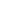 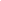 